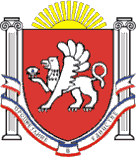 РЕСПУБЛИКА КРЫМНИЖНЕГОРСКИЙ РАЙОННОВОГРИГОРЬЕВСКОЕ СЕЛЬСКОЕ ПОСЕЛЕНИЕ АДМИНИСТРАЦИЯ НОВОГРИГОРЬЕВСКОГО СЕЛЬСКОГО ПОСЕЛЕНИЯПОСТАНОВЛЕНИЕот 26.12.2020 г.                                                                                                 №334с. Новогригорьевка«Об утверждении Перечня муниципальных программ муниципального образованияНовогригорьевское сельское поселение Нижнегорского района Республики Крым»В соответствии со статьей 179 Бюджетного кодекса Российской Федерации, Федеральным законом от 06 октября 2003 года № 131-ФЗ «Об общих принципах организации местного самоуправления в Российской Федерации», Законом Республики Крым от 21 августа 2014 года № 54-ЗРК «Об основах местного самоуправления в Республике Крым», Уставом муниципального образования Новогригорьевское сельское поселение Нижнегорского района Республики Крым, администрация Новогригорьевского сельского поселения   ПОСТАНОВЛЯЕТ:1.Утвердить Перечень муниципальных программ муниципального образования Новогригорьевское сельское поселение Нижнегорского района Республики Крым», согласно приложение №1.2.Постановление администрации Новогригорьевского сельского поселения Нижнегорского района Республики Крым№23 от 31.01.2019 «Об утверждении Перечня муниципальных программ и муниципальных целевых программ на 2019-2020 годы» (с изменениями пост.№33 от 05.02.2020года ), считать утратившим силу.3.Обнародовать настоящее постановление путем размещения на информационном стенде в здании администрации Новогригорьевского сельского поселения и на официальном сайте администрации Новогригорьевского сельского поселения.4.Настоящее постановление вступает в силу со дня его обнародования.5.Контроль за исполнением настоящего постановления оставляю за собой.Председатель Новогригорьевского сельского совета- глава администрации Новогригорьевскогосельского поселения	А.М.ДанилинПриложение к постановлению администрации Новогригорьевского сельского поселения Нижнегорского района Республики Крымот 26.12.2020 № 334П Е Р Е Ч Е Н Ьмуниципальных программ муниципального образования Новогригорьевское сельское поселение Нижнегорского района Республики Крым№п/пНаименование программы (в т.ч.наименование подпрограмм)Ответственный исполнительпрограммыОтветственный исполнительпрограммы12331.Об утверждении муниципальной программы «Обеспечение деятельности администрации Новогригорьевского сельского поселения Нижнегорского района Республики Крым» (постановление  №297 от 11.11.2020 г.)Администрация Новогригорьевского сельского поселения Нижнегорского района Респ.Крым2.Об утверждении программы «Благоустройство Новогригорьевского сельского поселения Нижнегорского района	Республики Крым»  (постановление №298 от 11.11.2020 г.)Администрация Новогригорьевского сельского поселения Нижнегорского района Респ.Крым3 «Об утверждении муниципальной программы «Формирование современной городской среды Новогригорьевского сельского поселения Нижнегорскогорайона Республики Крым» (постановление      № 199 от 08.07.2020г.)Администрация Новогригорьевского сельского поселения Нижнегорского района Респ.Крым4.Об утверждении программы «Профилактика терроризма и экстремизма в Новогригорьевском  сельском поселении  на 2021 - 2025  годы»(постановление № 315 от 07.12.2020 г.)Администрация Новогригорьевского сельского поселения Нижнегорского района Респ.Крым